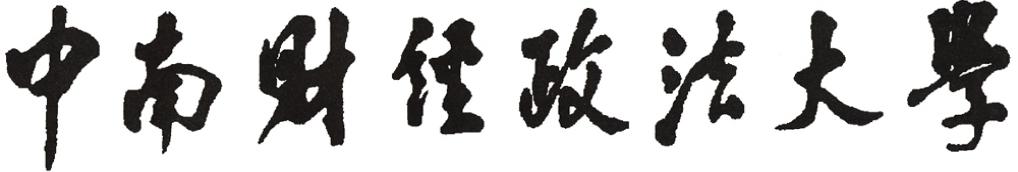 博士研究生学位论文开题报告书DOCTORAL THESIS PROPOSAL REPORT姓名/Name                            专业/Major                           研究方向/Research Area               录取类别/Enrollment Category         入学时间/Year Enrolled               指导教师 /Instructor                 学院名称 /Department               中南财经政法大学研究生院制The Graduate School of Zhongnan University of Economics and Law一、基本情况二、选题背景、研究意义与文献综述/ Research Background,  Significance and Literature review三、研究方案/Research Area四、论文大纲（需列举至三级标题）/Thesis outlines (need to list up to the third level title)五、主要参考文献书目/References六、论文写作计划、进行方式和采取主要措施/Writing plan,proceeding modes and methodology七、指导教师意见/ Evaluation by Instructor八、开题报告会组成人员及意见记录/ Members and opinions of Proposal defense jury九、开题报告评价/ Proposal report evaluation姓    名/Name所在学院/College专    业/Major研究方向/Research Area年    级/Grade指导教师/Instructor论文题目/Title of thesis1.说明选题的背景、理论及现实意义Illustrate the theoretical and practical significances of your title selection;2.对国内外文献进行综述Summarize the domestic and overseas trends of recent researches on the title, and your own understanding.1．研究目标、研究思路、研究内容和拟解决的主要问题Research purpose, research ideas, research content and main problems to be solved.拟采取的研究方法及可行性分析Research methodologies and feasibility analysis本研究的特色和可能的创新点Innovation of your thesis对本文选题意义、研究方案及论文提纲等提出意见，不少于200字。/Give opinions on the significance of the topic, the research scheme and outline of the paper. Not less than 200 words.                                    导师签名：                                            年    月    日姓  名/Name职  称/Professional Title工作单位/Department开题报告记录人签名：    年    月     日开题报告记录人签名：    年    月     日开题报告记录人签名：    年    月     日1.综合评价意见。Comprehensive evaluation2.是否通过/Passed or fail（1）通过：按照答辩专家意见修改完善。                       [  ] Pass: amended based on the suggestions（2）不予通过：按照答辩专家意见修改后，重新开题。           [  ]Failure to pass: amended based on the suggestions, apply for proposal again. 3.答辩成绩/ Defense results（1）优秀Excellent[  ]     （2）良好Good[  ]     （3）合格Pass[  ]         （4）不合格Fail[  ]（请在括号内打“√”选择）“√” your choice in the corresponding bracket.4.成员签名：                 、                 、                、                 、                                                            年    月    日